Up & Running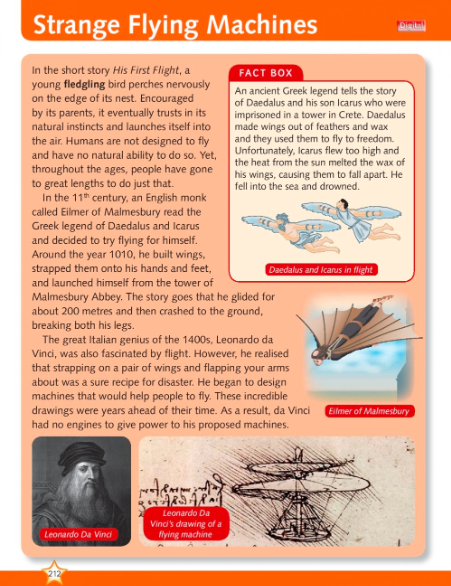 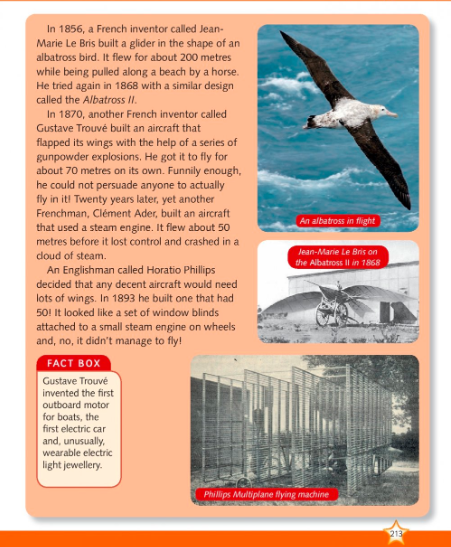 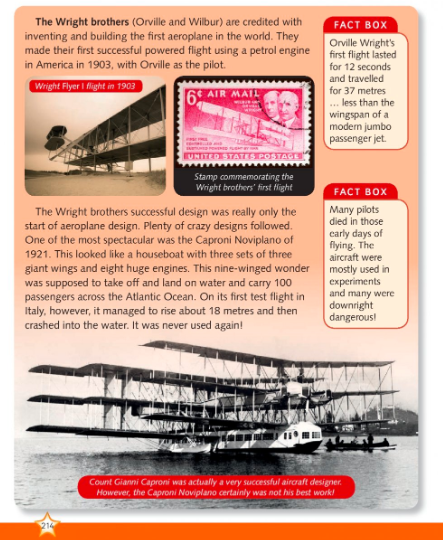 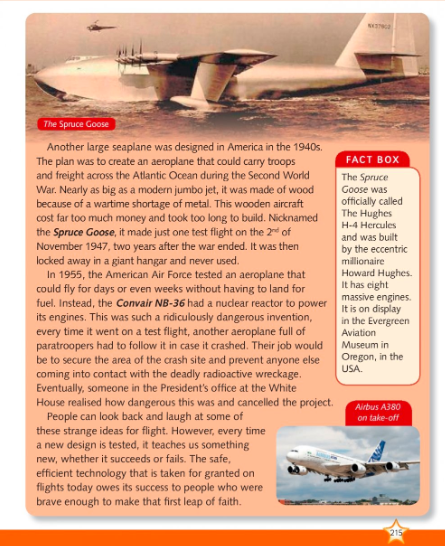 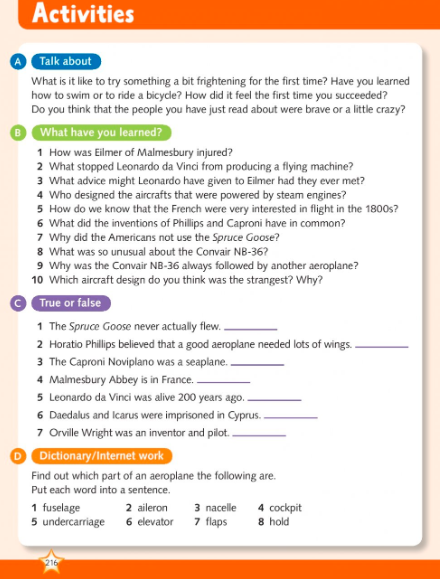 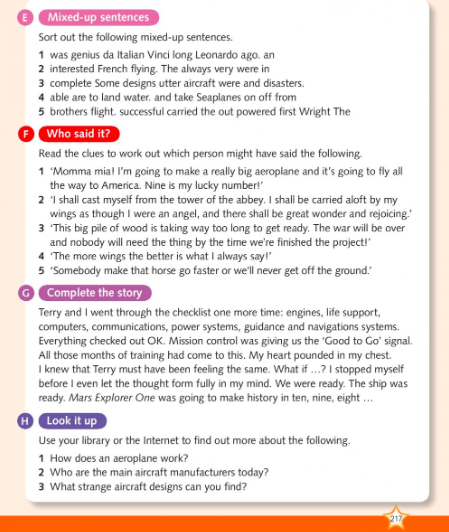 Abair Liom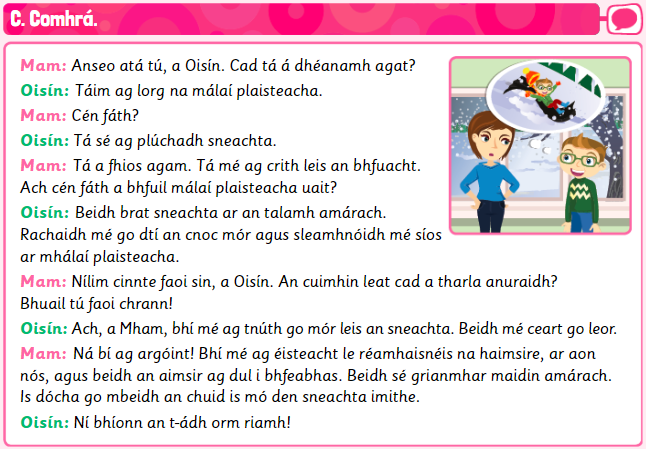 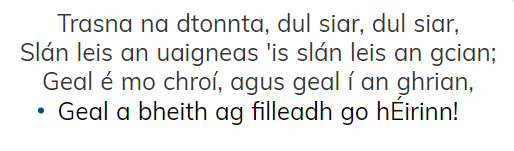 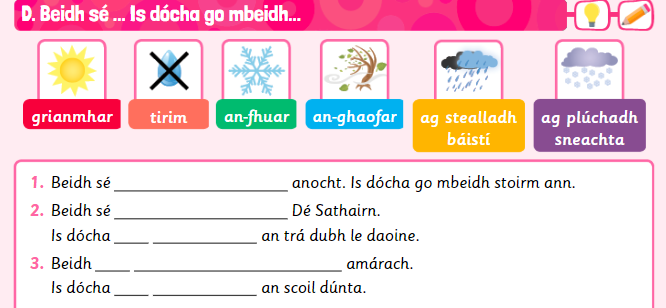 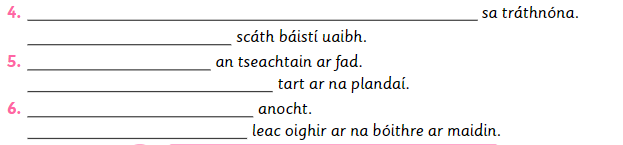 History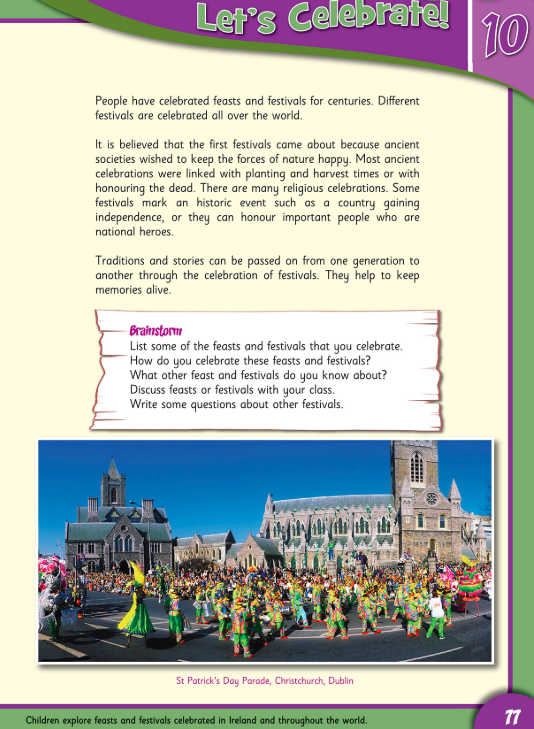 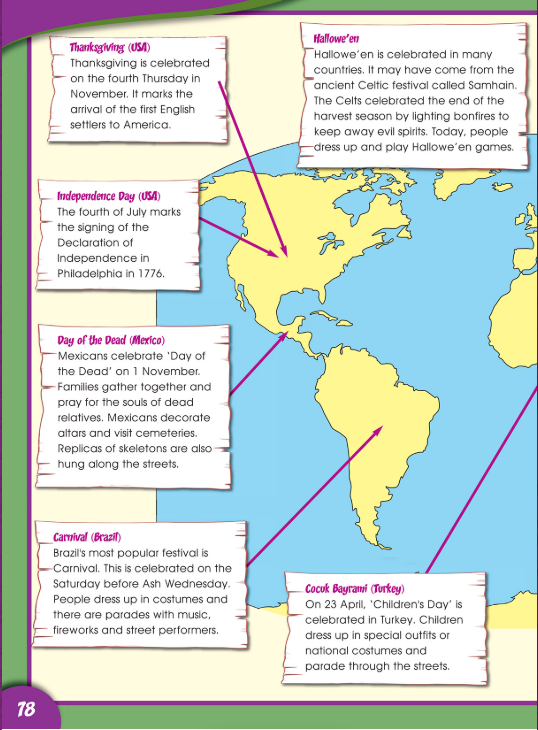 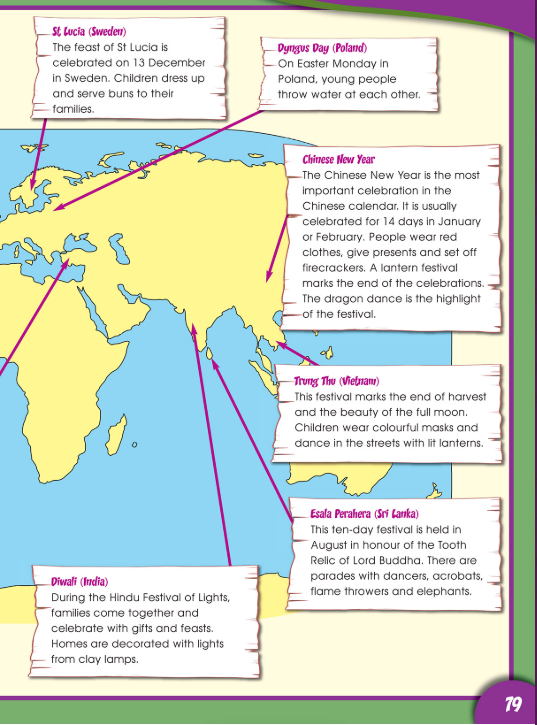 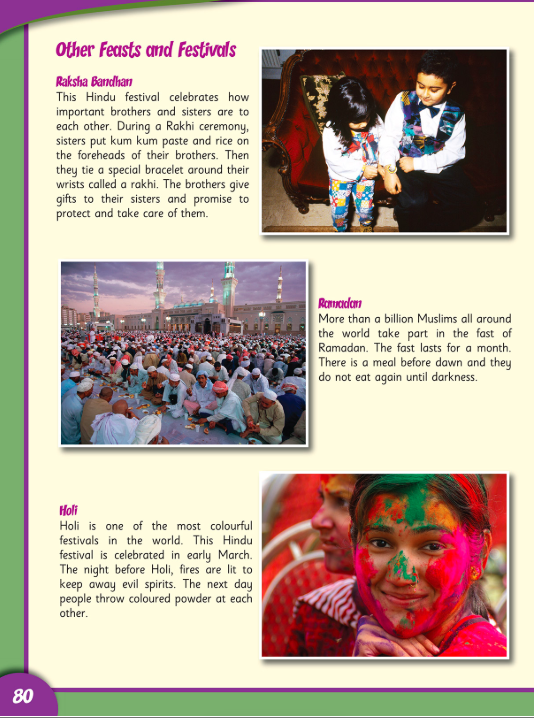 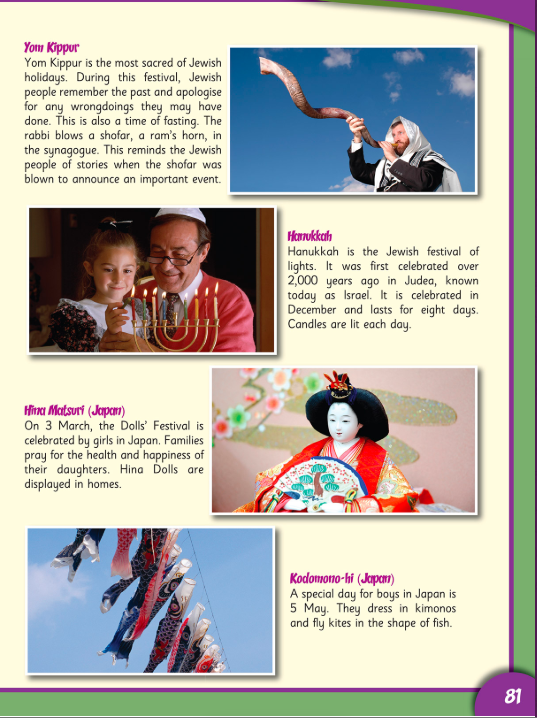 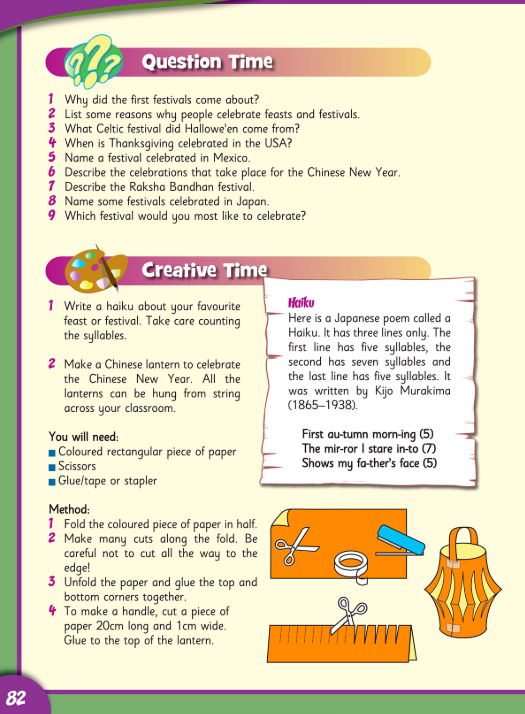 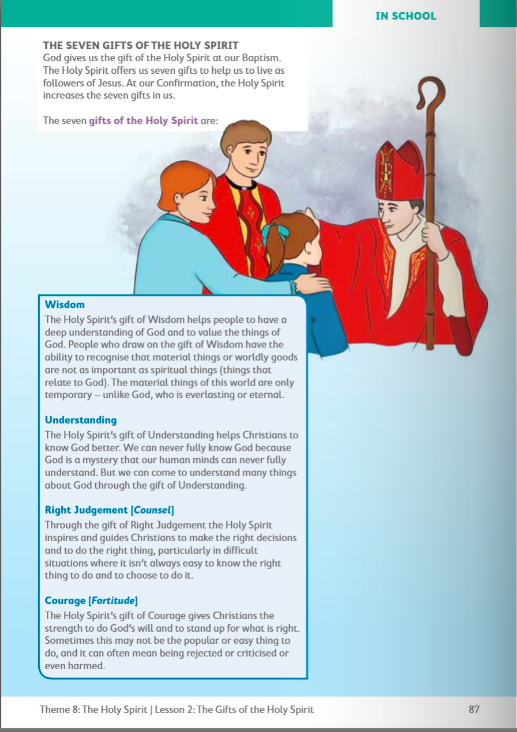 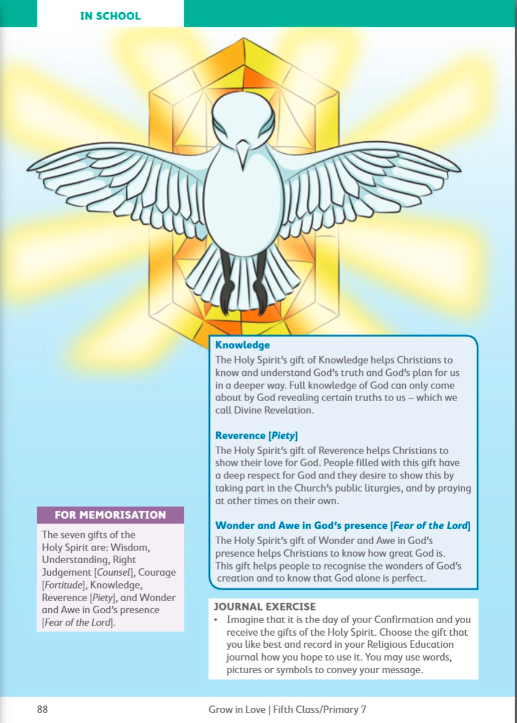 Science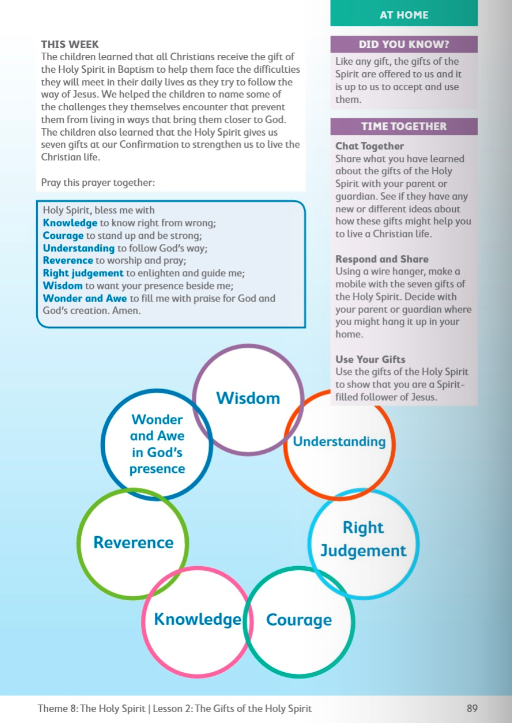 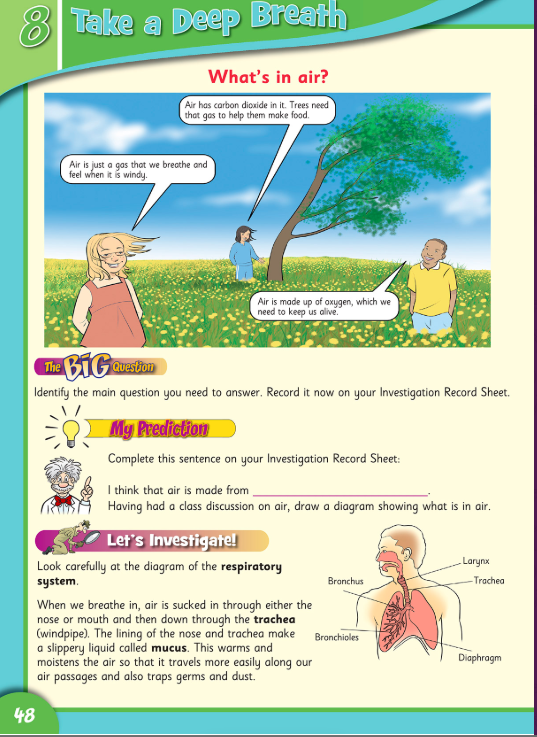 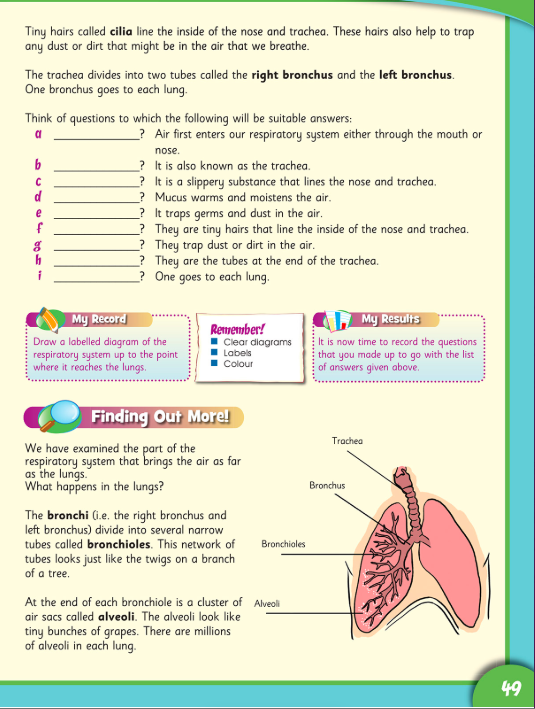 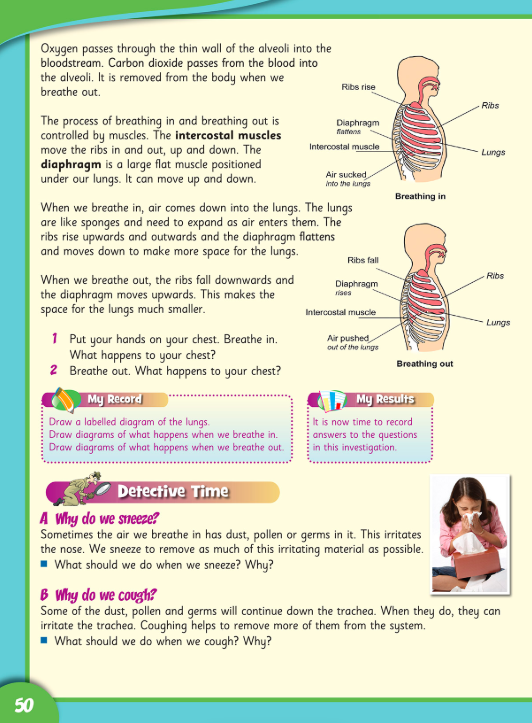 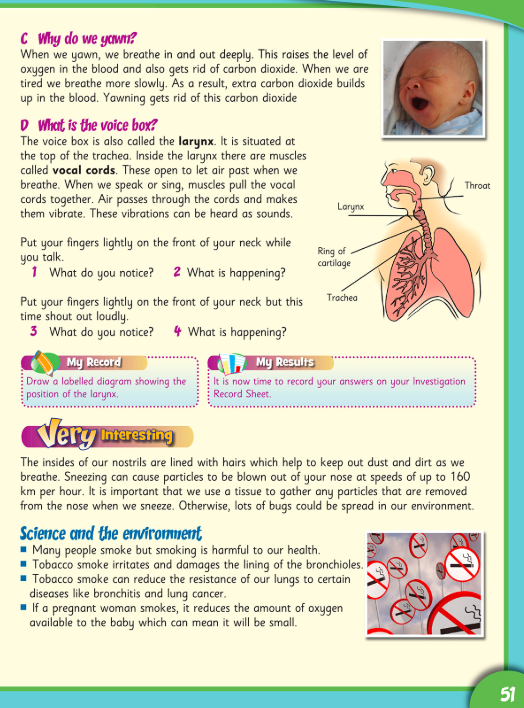 